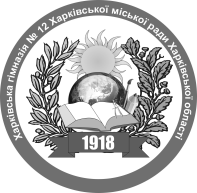 НАКАЗ30.12.2014                                                                                                 №389Про участь у I  (районному) туріміського конкурсу «Учень року – 2015»       Згідно з наказом  управління освіти адміністрації Червонозаводського району Харківської міської ради від 29.12.2014 №252 «Про проведення I (районного) туру міського конкурсу «Учень року – 2015» та на виконання основних заходів Комплексної програми розвитку освіти м. Харкова на 2011-2015 роки, з метою створення сприятливих умов для самовизначення та самореалізації учнів 10-11-х класів, підтримки та стимулювання розвитку обдарованої молоді гімназіїНАКАЗУЮ:1. Заступнику директора з навчально-виховної роботи Слінько Л.А.:1.1. Довести інформацію про проведення I  (районного) туру  міського конкурсу «Учень року – 2015» до педагогічних працівників та учнів гімназії.До 05.01.2015 1.2. Сприяти участі учнів у I  (районному) турі  міського конкурсу  «Учень року – 2015».         Січень – лютий 2015 року 2. Контроль за виконанням цього наказу залишаю за собою.Директор Харківської гімназії №12 				Л.А.КалмичковаСлінько Л.А.